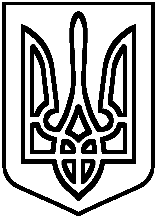 МНІСТЕРСТВО ОСВІТИ І НАУКИ УКРАЇНИФАСТІВСЬКА  РАЙОННА  РАДАКИЇВСЬКОЇ ОБЛАСТІОПОРНИЙ ЗАГАЛЬНООСВІТНІЙ НАВЧАЛЬНИЙ ЗАКЛАДВЕПРИЦЬКА ЗОШ І-ІІІ СТ.Ідентифікаційний код 248928 59   08531,  Фастівський р-н, Київська обл. с. Веприк, вул. Стеценка, 3   (04565) 45-430 E-mail: veprikzosh@ukr.netHAKAЗвід «31» серпня 2018 p.   							№ 111Про організацію роботи ГПДта зарахування учнів 2-4 класів до ГПДВідповідно до Листа Міністерства освіти і науки України «Про організацію роботи середньої загальноосвітньої школи повного дня і груп продовженого дня» від 27.06.2001 №1/9 – 245, Державних правил і норм влаштування, утримання загальноосвітніх  навчальних закладів та організації навчально-виховного процесу, затверджених постановою Головного державного санітарного лікаря України від 14.08.2001 №63, на підставі заяв батьків, у яких є потреба в перебуванні їхніх дітей після закінчення навчальних занять в групі продовженого дня,наказую :Укомплектувати  групу продовженого дня учнів 2-4 класів кількістю 37 учнів у складі :                                                   :                                                    2 класБаранівська МаргаритаГаврилюк ВладиславГаврилюк ДмитроЗуєв НазарКостецька АлінаКостецька КаринаКостецький ДенисКузьменко ВікторіяКузьменко ІванМатусевич АланРуденська СофіяХитрий Максим3 класБаранівський НазарЗакусіло МихайлоКотляр ВікторіяПащенко ГалинаПогребняк ДенисХоменко АннаЦируль Вікторія4 класБаранівський ЄгорБисикало Кирило                   Грицаєннко Іванни             Грищенко СофіяДмитрук НазарЗаріпова АльбінаКоляденко Валерія	                  Мішечкіна МирославаОрлівський Максим          Погребняк Артьом Шаманська Анастасія     Юнак Олександр   Призначити вихователями ГПД на 0,25 ставки кожного:Науменко Н.С., учителя 1 класу;Коноваленко Н.В., учителя 3 класу.Затвердити режим роботи груп продовженого дня (додаток).Визначити вихователів ГПД відповідальними за:стан і організацію навчально-виховного процесу в групі  продовженого дня;охорону життя та здоров’я дітей;ведення журналу групи продовженого дня;облік руху учнів в ГПД.Контроль за виконанням даного наказу покласти на заступника директора школи з навчально-виховної роботи Федорович О.С.Директор ОЗНЗ Веприцька ЗОШ І-ІІІ ст.                                                      В.В.Халюк	З наказом ознайомленіН.В.Коноваленко    Н.С.Науменко                 О.С.Федорович  Додаток до наказу по Веприцькій ЗОШ І-ІІІ ст.від  31.08.2018 № 111Режим групи продовженого дня учнів 1-4 класівПонеділок – п’ятниця  Харчування вихованців групи продовженого дня: 1105- 1125Підготовка матеріалів до виховних годин: 1300 - 1315 Взаємозв’язок з класоводами: інформація про відсутніх учнів, ознайомлення з домашніми завданнями. Прийом та організація дітей: 1315 - 1320Прогулянка, рухливі ігри, спортивна година: 1320 -  1420Повернення з прогулянки, бесіда, виховна година: 1420 – 1440Самопідготовка: 1440 - 1550Індивідуальна робота з учнями. Розвиток читацьких та обчислювальгих навичок: 1550 - 1610Відхід дітей додому: 1610 - 1615 